Dějiny výtvarné kultury – skupinová práce s literaturou/PRAVĚKŘešení – kontrolních otázek.Téma I - Vývoj architektury od doby kamennéCo a kdy motivovalo člověka k budování prvních obydlí? Počasí – přechodná obydlí v paleolitu a mezolituZměna způsobu hledání potravy – konec mezolitu a poč. neolituJaké se proměňuje použití materiálu k budování obydlí od doby kamenné?Dřevo, drny, kůže, nerovnost terénu – mezolit, obydlí se nedochovalaDřevo, kámen – neolit – doba železná, obytné stavbyKámen – neolit, sakrální stavbyCihly – Přední VýchodJak se mění způsob života s budováním obydlí?Počátky zemědělstvíVznik řemesel – keramika, nástroje, hledání nových materiálů (bronz, železo, drahé kovy)Pojmenujte stavby podle obrázku, popř. uveďte konkrétní památku.Přechodná obydlí v mezolituDlouhé domy v neolituDolmen - neolitMenhir - neolitKromlech – neolitOppidum – doba železnáTéma II - Vznik a vývoj řemesel v pravěku.Kontrolní otázky:Která řemesla vznikají v pravěku?Keramika, zemědělství, šperkařství, kovolitectví, kovotepectví, Co limituje vznik řemesel? (události, objevy…)Usazování a budování osadObjev surovin a jejich zpracováníDalší řemesla – např. šperkařství limituje zlatnictví, zpracování skla apod.Jak se vyvíjí projevy jednotlivých řemesel?KeramikaŠperkařstvíZemědělství a zemědělské nástrojeChovatelství a nástrojePojmenujte druhy keramiky podle obrázku a uveďte kulturu/období, k němuž se řadí:Vypichovaná keramikaŠňůrová keramikaMoravská malovaná keramikaZvoncovité poháryTéma III - Proměna a druhy figurální plastiky v pravěku.Kontrolní otázky:Jaké druhy figurální plastiky vznikají v pravěku?Ženská plastika Mužská plastika Zvířecí plastikaPlastika ženského a mužského přirozeníJak tyto plastiky označujeme?Venuše, IdolyVe kterém období vznikají a jaké jsou jejich hlavní rysy?Doba kamennáVenušenepropracovaný obličejzdůrazněné sekundární pohlavní znaky (klín, boky a poprsí)hlína, popelMužská plastikanepropracované detailyPoznejte a popište památky na obrázcích:Věstonická Venuše – ženská plastika, naleziště Dolní Věstonice, ČRVenuše z Laussel – reliéf, naleziště FrancieMužská plastikaZvířecí plastika, Bizon kousající si srst, řezba do sobího parohu, nález z jeskyně La Madeleine ve FranciiTéma IV. - Užité umění v pravěku – vývoj a projevy.Kontrolní otázky:Co označujeme jako „užité umění“?Výtvarně zpracované předměty denní potřebyUmělecké řemesloJaké artefakty řadíme mezi užité umění v pravěku?Zbraně – sekery, oštěpy, vrhače oštěpůPracovní nástroje – pěstní klín, kleště, nůžkyNáčelnické holeŠperky – skleněné korále, bronzové náramkyPopište tyto artefakty:Pěstní klínSekeraVrhač oštěpůKleštěNáčelnická hůlSkleněné koráleHroty šípůArtefakty časově zařaďte (např. doba kamenná, doba bronzová):Pěstní klín, doba kamennáSekera, doba kamennáNůžky, doba železnáVrhač oštěpů, doba kamennáNáčelnická hůl, doba kamennáSkleněné korále, doba bronzová a železnáHroty šípů, doba kamennáTéma V. - Techniky a materiály v pravěkém malířství – vývoj.Kontrolní otázky:Jaké náměty se objevují v pravěkém malířství?Lovecké námětyŽenyZvířataJaké techniky a materiály užívali pravěcí lidé při malbách?Malba anorganickými pigmenty – snadno dostupné v přírodě (hlinky)Pojidlo organické – moč, krev, tukBarevná škála – teplé odstíny žluté, rezavé a hnědéMalba rozkousaným klacíkemNa jakých místech vznikaly malby v pravěku a v jakém období?Hluboko v jeskyníchSkalní stěny, skalní převisyAltamira, Lascau, RouffignacDoba kamennáJak se vyvíjí zobrazovací metody v pravěku?Makaronské kresbyKolorovaný reliéfNeolitický realismusObrazová příloha k jednotlivým zadáním:Téma I - Vývoj architektury od doby kamenné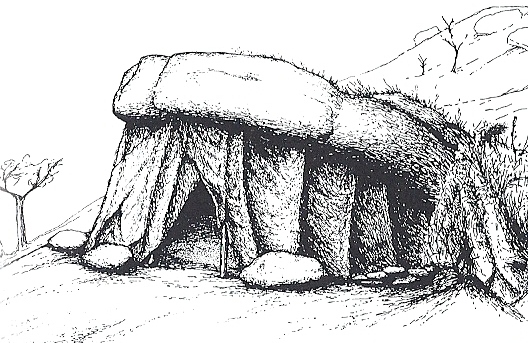 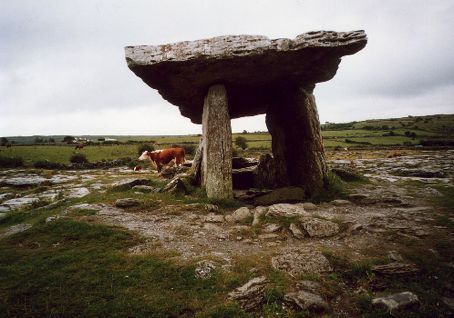 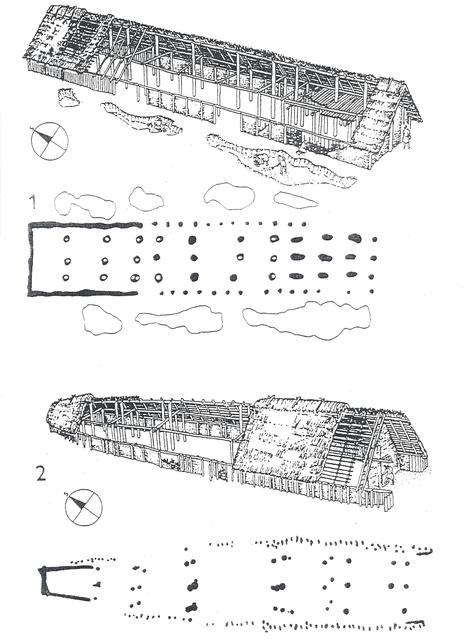 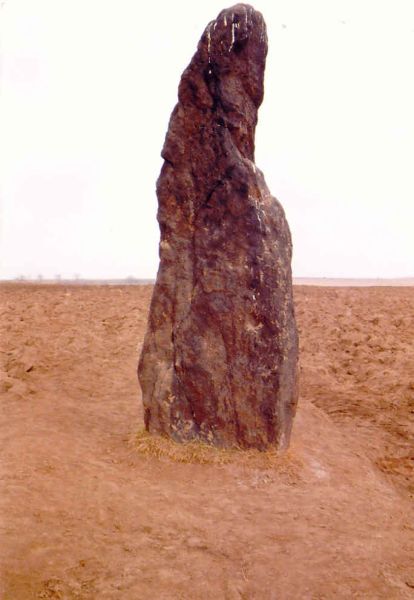 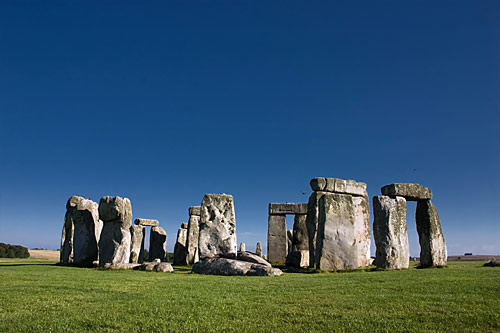 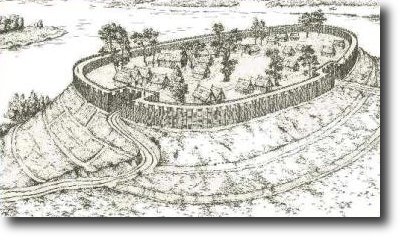 Téma II - Vznik a vývoj řemesel v pravěku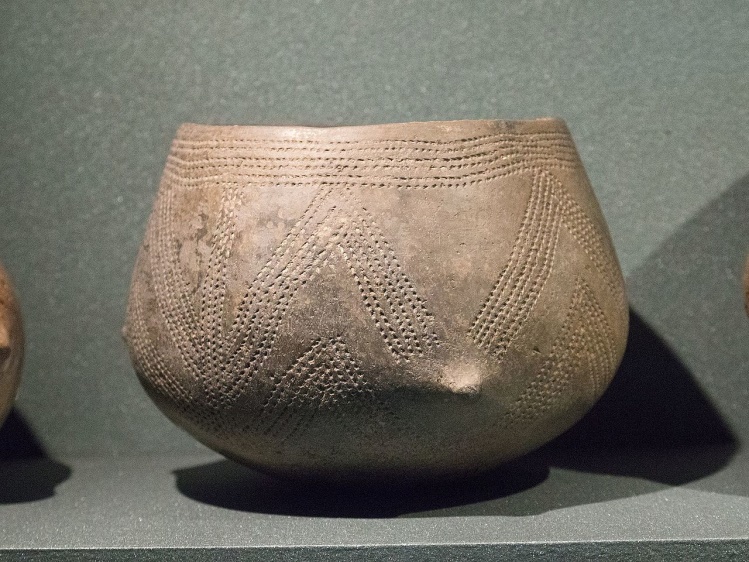 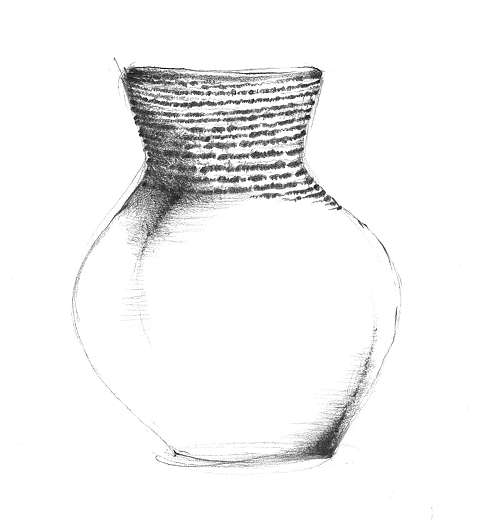 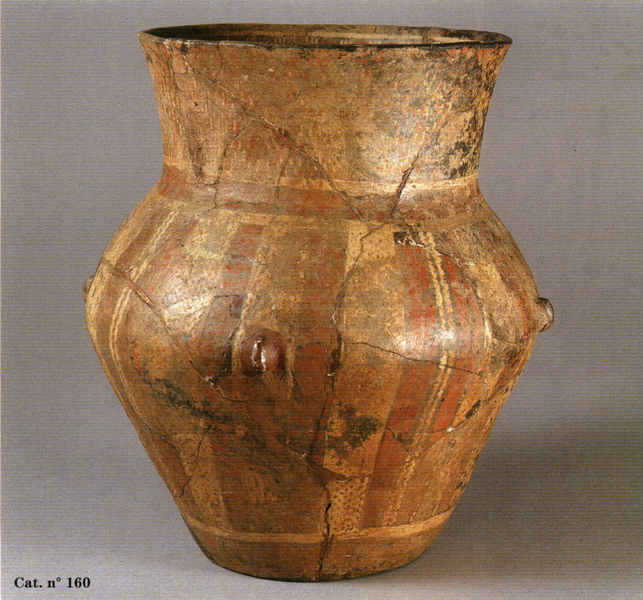 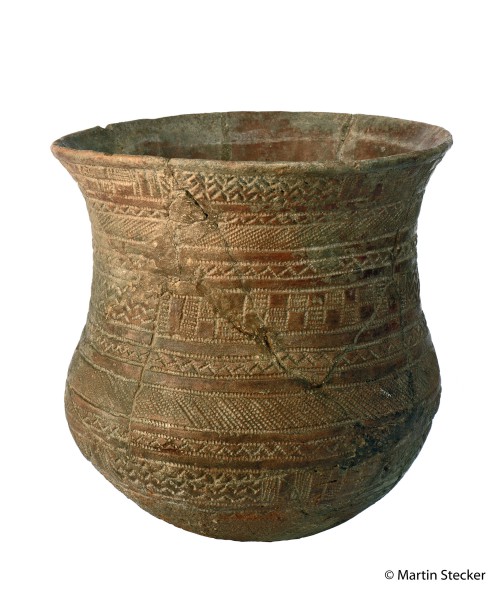 Téma III - Proměna a druhy figurální plastiky v pravěku.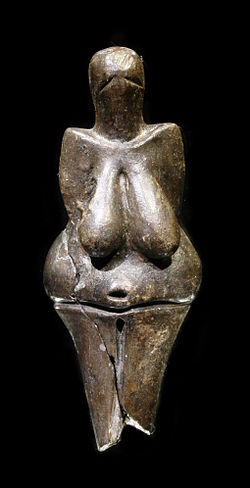 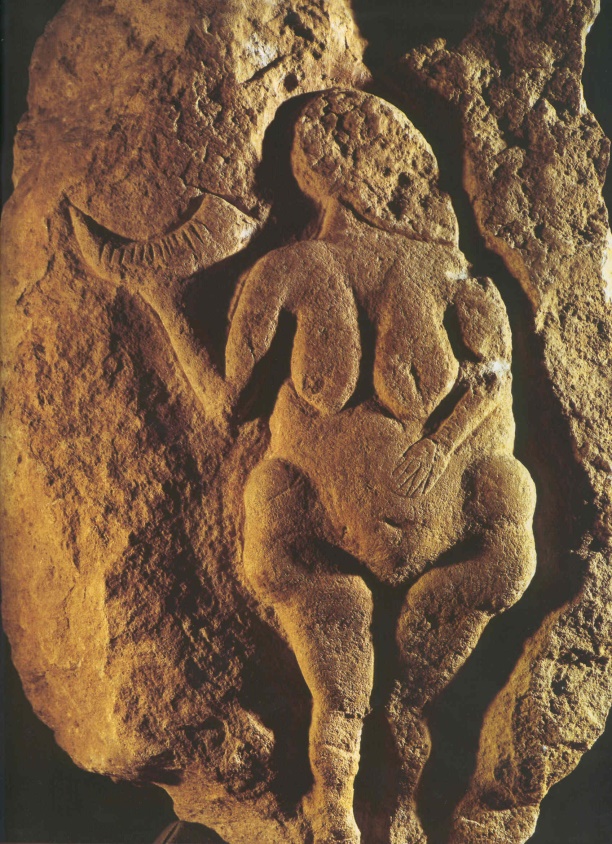 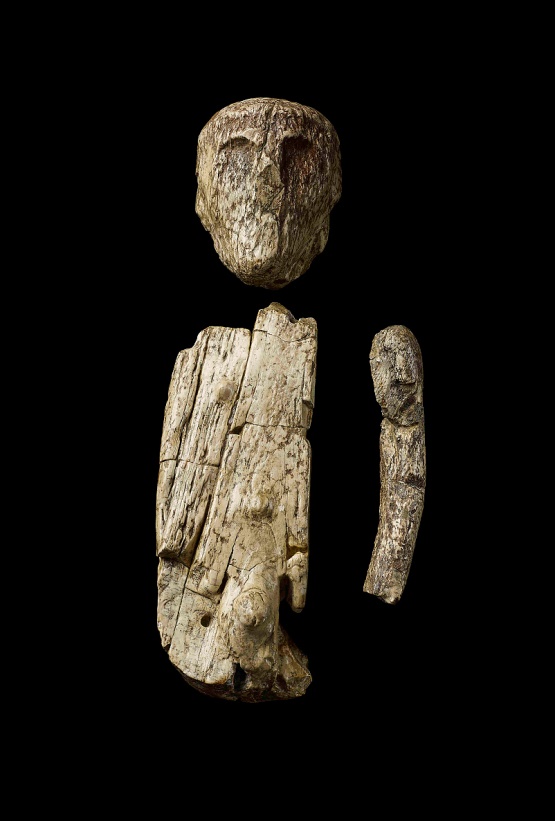 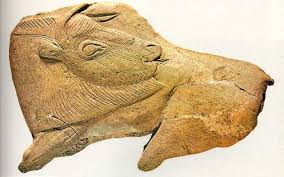 Téma IV - Užité umění v pravěku – vývoj a projevy.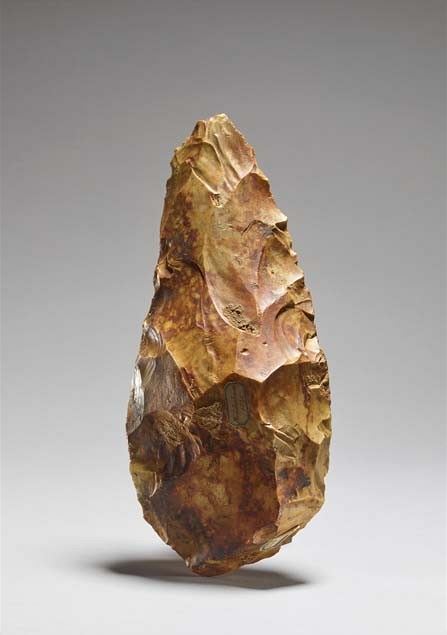 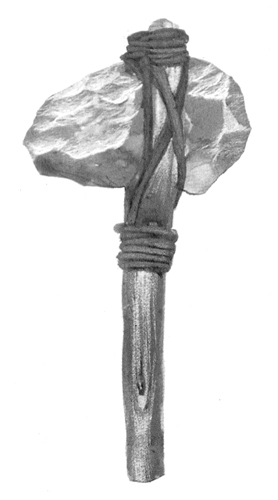 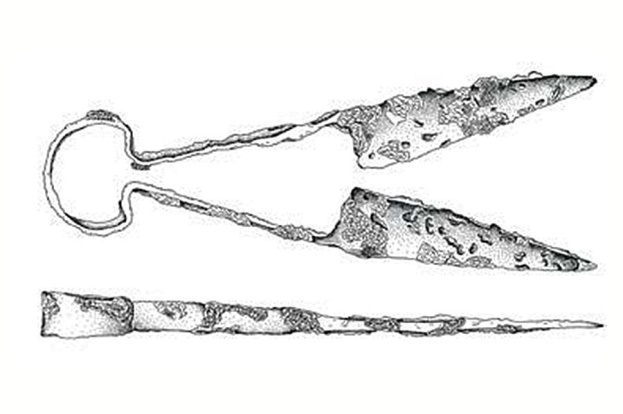 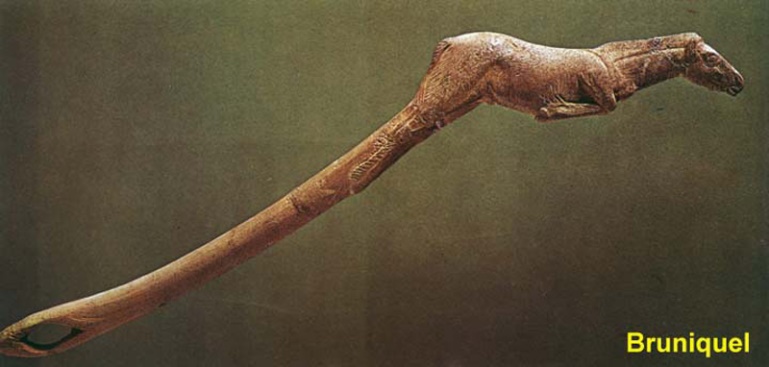 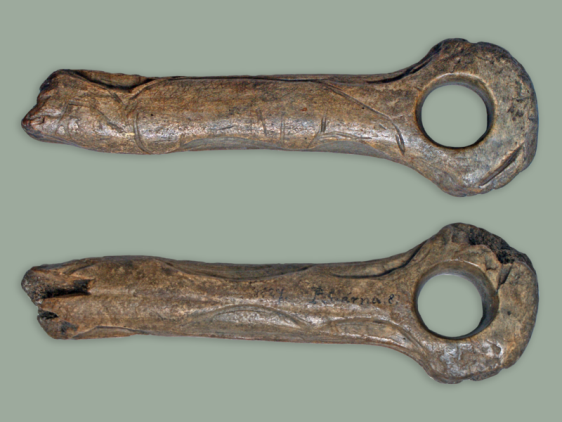 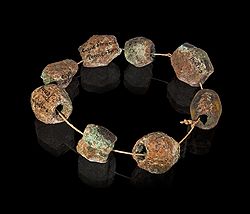 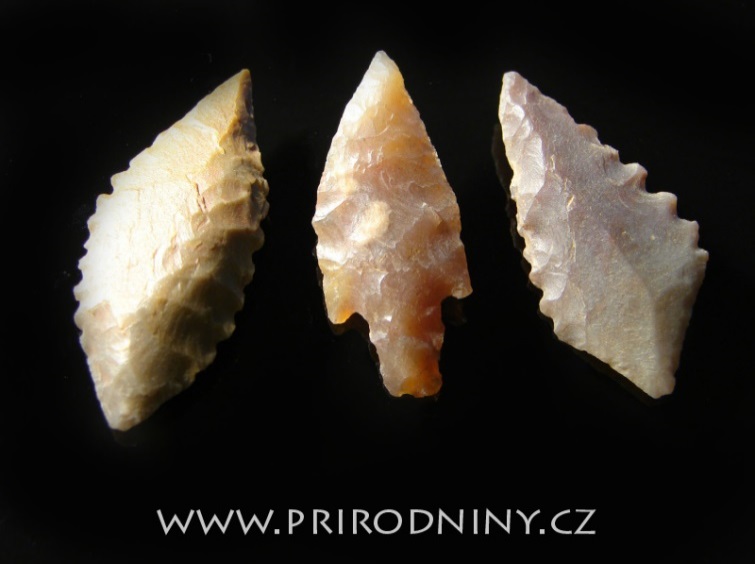 Téma V - Techniky a materiály v pravěkém malířství – vývoj.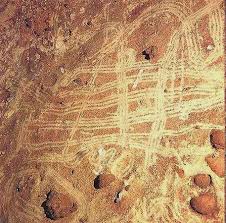 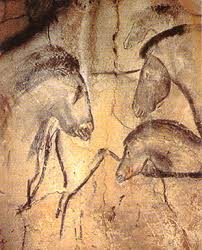 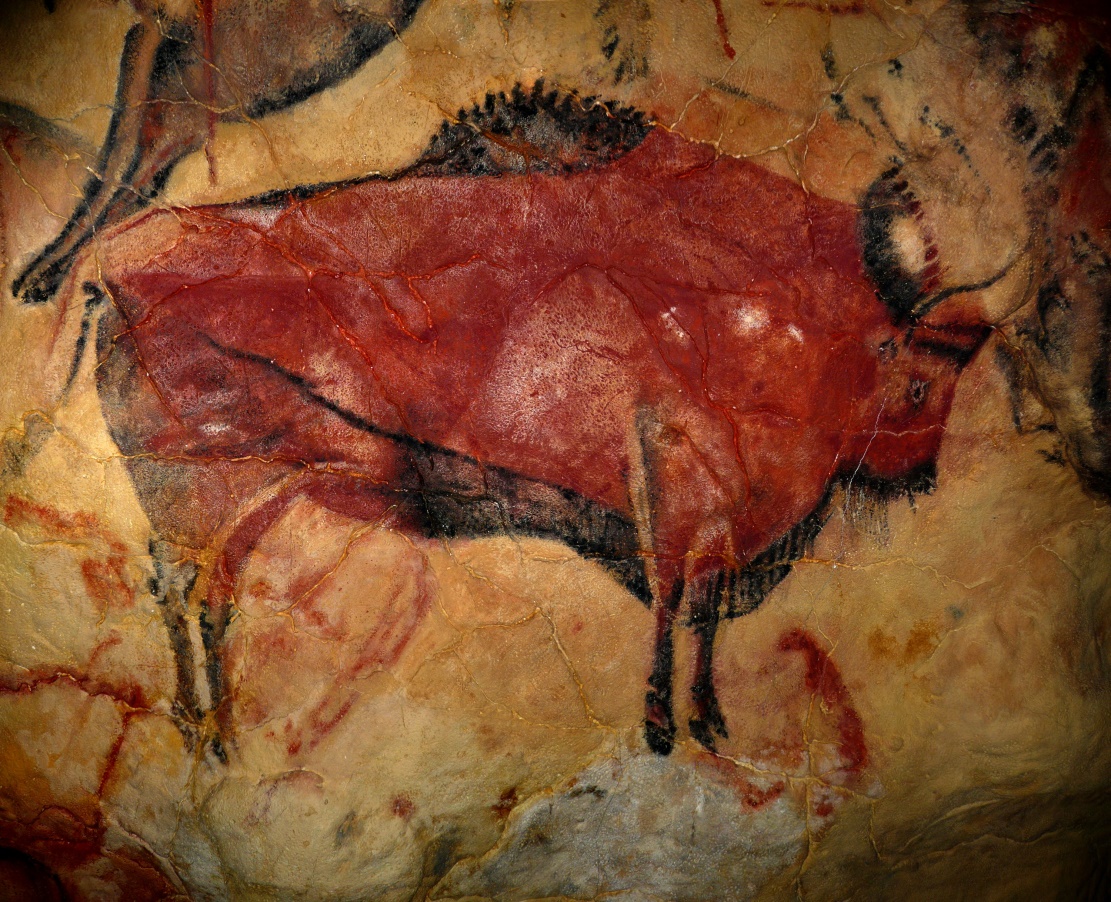 